Realidades 1:  Capítulo1A		v2							Nombre: _____________________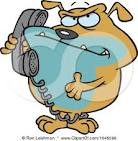 VOCAB SHEET					La fecha es: _____________________Las actividadesabrir					_ to open				jugar (u>ue)				_to play amar					_to love				jugar deportes			_to play sportsalmorzar (o>ue)		_to have lunch		jugar al béisbol/basquetbol	_to play baseball/bballasistir	a				_to attend			jugar al fútbol(americano) _to play soccer/(football)	ayudar (a mi mama)	_to help (my mom)	jugaral golf/al tenis/al voleibol	_to play golf/tennis/volleyball	bailar					_to dance				jugar videojuegos	      _to play (video games)beber					_to drink				lavar						_to washbuscar                     	_to search/look for   leer (revistas)				_to read (magazines)caminar				_to walk				llorar						_to cry	cantar					_to sing				llegar tarde				_to arrive latecelebrar				_to celebrate			llegar a tiempo			_to arrive on timecenar					_to have dinner	     llegar temprano			_to arrive earlycocinar				_to cook				limpiar(mi dormitorio)		_to clean(my room)comer					_to eat				llevar						_to wear/carry/bring	comprar				_to buy				manejar					_to drivecontestar				_to answer			matar						_to killcorrer					_to run				montar					_to climb/go up*dar					_to give				montar en monopatín	_to skateboarddeber					_to must/have to		montar en bicicleta		_to bike ride	decorar				_to decorate			nadar						_to swimdesear					_to wish/want		necesitar					_to needdescansar				_to rest     			participar					_to participatedesayunar				_to have breakfast	pasar tiempo con amigos		_to spend time(w/ friends)detestar				_to detest/hate		patinar					_to skatedibujar				_to draw				practicar (deportes)		_to practice (sports)dormir(o>ue)		_to sleep				preparar (la comida)		_to prepare (food)enseñar				_to teach				regresar					_to returnentrar					_to enter				robar						_to steal	encontrar    			 to find 				sacar la basura			– to take out the trashescribir (cuentos)		_to write	(stories)	sacar fotos				_to take picturesescuchar (música)	_to listen to (music)	*salir(con mis amigos)		_to go outesquiar				_to ski				      tocar la guitarra			_to play (instrument) the guitaresperar				_ to hope/wait for	 tomar						_to take/to haveestudiar				_to study		           tomar café				_to have coffeefelicitar				_to congratulate		tomar el sol				_to suntanfumar					_to smoke			trabajar					_to work	ganar (el juego)		_to win the game	usar la computadora	_to use the computerhablar (por teléfono)_to talk (on the phone) *ver (la tele)				_to watch/see (tv)hacer (la cama)		_to make (the bed) 	vender						_to sellhacer (la tarea)		_to do homework	     viajar (a España)			_to travel to Spaininvitar					_to invite				visitar 						_to visit*ir (a la escuela)		_to go	(to school)	vivir						_to liveto ask others what they like to do¿Qué te gusta hacer?									_What do you like to do?¿Qué te gusta más __________ o __________?	_What do you like better/prefer…or…?¿Te gusta __________?								_Do you like to … ?¿Y a ti?												_And you?to say what you like to do(A mí) me gusta __________.						_I like to…(A mí) me gusta más __________.					_I like to … better. / I prefer to…(A mí) me gusta mucho __________.				_I like to … a lot.A mí también.										_Me too.to say what you don’t like to do(A mí) no me gusta __________.					_I don’t like to …(A mí) no me gusta nada __________.				_I don’t like to …at all.No me gusta ni __________ ni __________.		_I don’t like to … or …  (neither / nor)A mí tampoco.										_Me neither.other useful words and expressionso			_or			la escuela	_school			el coche	/el carro		_carpues…		_well…		el colegio	_school			el partido				_matchsí			_yes			los llaves	_keys				la cama					_bedtambién	_also, as well, too	el examen	_test				el periódico				_newspapery			_and		la tarea		_homework		el cuarto/dormitorio	_bedroompero	    _but			la radio		_radio				el piano					_pianocon	    _with			el autobus   _bushay	    _there is/there are	a		    _toal 		    _to the (masc.)Realidades 1:  Capítulo1A		v3							Nombre: _____________________VOCAB SHEET					La fecha es: _____________________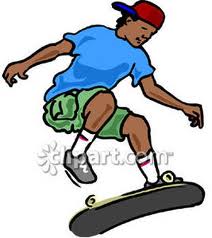 Las actividades	bailar							_to dance				beber							_to drink				caminar						_to walk				cantar							_to sing						comer							_to eat				correr							_to run*dar							_to give	dormir (o>ue)		_to sleep	dibujar			_to draw	escribir (cuentos)		_to write	(stories)escuchar (música)		_to listen to (music)esquiar			_to ski		estudiar						_to study	ganar (el juego)		_to win the gamehablar (por teléfono)	_to talk (on the phone)hacer (la tarea)		_to do homework	*ir (a la escuela)				_to go to school	jugar							_to play    jugar al baloncesto			_to play basketballjugar al béisbol				_to play baseballjugar al fútbol(americano) 	_to play soccer/(football)	jugaral golf/al tenis/al voleibol		_to play golf/tennis/volleyball	jugar videojuegos	     	 	_to play (video games)lavar							_to washleer (revistas)					_to read (magazines)montar						_to climb/go upmontar en bicicleta			_to bike ride	montar en monopatín		_to skateboardnadar							_to swimpasar tiempo con amigos			_to spend time(w/ friends)patinar						_to skatepracticar (deportes)			_to practice (sports)preparar (la comida)			_to prepare (food)sacar fotos					_to take pictures tocar la guitarra				_to play (instrument) the guitartomar café					_to have coffeetomar el sol					_to suntantrabajar						_to work	usar la computadora			_to use the computer*ver (la tele)					_to watch/see (tv) viajar (a España)				_to travel (to Spain)to ask others what they like to do¿Qué te gusta hacer?									_What do you like to do?¿Qué te gusta más __________ o __________?	_What do you like better/prefer…or…?¿Te gusta __________?								_Do you like to … ?¿Y a ti?												_And you?to say what you like to do(A mí) me gusta __________.						_I like to…(A mí) me gusta más __________.					_I like to … better. / I prefer to…(A mí) me gusta mucho __________.				_I like to … a lot.A mí también.										_Me too.to say what you don’t like to do(A mí) no me gusta __________.					_I don’t like to …(A mí) no me gusta nada __________.				_I don’t like to …at all.No me gusta ni __________ ni __________.		_I don’t like to … or …  (neither / nor)A mí tampoco.										_Me neither.other useful words and expressionso			_or			la escuela	_school			el coche	/el carro		_carpues…		_well…		el colegio	_school			el partido				_matchsí			_yes			los llaves	_keys				la cama					_bedtambién	_also, as well, too	el examen	_test				el periódico				_newspapery			_and		la tarea		_homework		el cuarto/dormitorio	_bedroompero	    _but			la radio		_radio				el piano					_pianocon	    _with			el autobus   _bushay	    _there is/there are	